				                    	 Form JBC(2)-1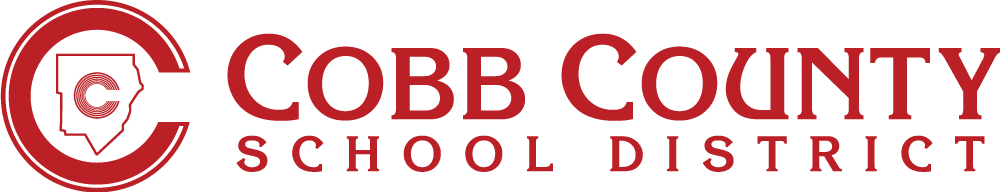 TRANSCRIPT OF COURSE WORK COMPELTED INHOME STUDY PROGRAM: HIGH SCHOOL								(Date)				(Date)										 (Name of School System)Please list the specific name of the course completed.  Provide the number of clock hours of instruction for each class. Documentation may be requested to show how grade was determined.Parent Signature 								  Date 				Student Signature 								  Date 				STUDENT NAME (PLEASE PRINT): 	Student was enrolled in a home study program from toName of home study program used:Documentation of enrollment in a home study program is on file at:Name of CourseSemester/School YearNumber of Clock HoursCarnegie Units/Credits AttemptedCarnegie Units/Credits EarnedNumerical GradeEnglish:Mathematics:Science:Social Studies:World Language:Electives:Parent Name (PLEASE PRINT):